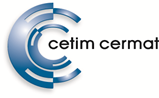 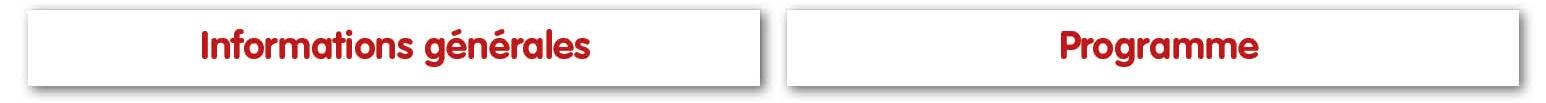 Objectifs de la formation :acquérir les notions nécessaires à la compréhension des matières plastiques ;connaître les propriétés des principales familles de polymères ainsi que le rôle joué par les charges et adjuvants ;traduire les exigences des clients en exigences sur les matériaux, afin de faciliter leur sélection ;connaître dans le principe, les techniques normalisées habituellement employées pour la caractérisation des matières plastiques ;spécifier correctement une matière plastique (symbolisation/dénomination) pour l’adapter au juste besoin des produits.Déroulement des 4 jours :DéfinitionsDescription des grandes familles de matières plastiques / propriétés physico-chimiques associéesAmélioration des performances et de la durabilité : action des charges et des adjuvantsOutils pour la sélection des polymèresTravaux pratiquesContrôle matière : méthodes normalisées d’analyse et de caractérisationTravaux pratiquesDésignation des matières plastiquesTravaux pratiquesQuestions-réponsesPersonnel concerné : Techniciens et ingénieurs bureaux d’études, services achats, service qualité réception matière.Pré-requis : aucunMoyens d’’évaluation : Attestation de fin de formationProfil du formateur : Expert technique dans le domaine, intervenant dans des missions de conseil & d’assistance technique en entrepriseMéthodes pédagogiques : Méthode pédagogique alternant théorie et pratique au travers d’études de cas ou de travaux dirigésDéroulement des 4 jours :DéfinitionsDescription des grandes familles de matières plastiques / propriétés physico-chimiques associéesAmélioration des performances et de la durabilité : action des charges et des adjuvantsOutils pour la sélection des polymèresTravaux pratiquesContrôle matière : méthodes normalisées d’analyse et de caractérisationTravaux pratiquesDésignation des matières plastiquesTravaux pratiquesQuestions-réponsesDurée : 4 journées soit 28 heuresDéroulement des 4 jours :DéfinitionsDescription des grandes familles de matières plastiques / propriétés physico-chimiques associéesAmélioration des performances et de la durabilité : action des charges et des adjuvantsOutils pour la sélection des polymèresTravaux pratiquesContrôle matière : méthodes normalisées d’analyse et de caractérisationTravaux pratiquesDésignation des matières plastiquesTravaux pratiquesQuestions-réponsesSessions 2018 :Orléans, du 13 au 16 mars Mulhouse, du 25 au 28 septembrePrix H.T. par personne : 1 650 €Déroulement des 4 jours :DéfinitionsDescription des grandes familles de matières plastiques / propriétés physico-chimiques associéesAmélioration des performances et de la durabilité : action des charges et des adjuvantsOutils pour la sélection des polymèresTravaux pratiquesContrôle matière : méthodes normalisées d’analyse et de caractérisationTravaux pratiquesDésignation des matières plastiquesTravaux pratiquesQuestions-réponsesDéroulement des 4 jours :DéfinitionsDescription des grandes familles de matières plastiques / propriétés physico-chimiques associéesAmélioration des performances et de la durabilité : action des charges et des adjuvantsOutils pour la sélection des polymèresTravaux pratiquesContrôle matière : méthodes normalisées d’analyse et de caractérisationTravaux pratiquesDésignation des matières plastiquesTravaux pratiquesQuestions-réponses